Стать врачом я хочу с самого детства, в этой профессии меня прежде всего привлекает возможность по-настоящему помогать людям - это вызывает у меня большой интерес,поэтому и пошёл в медицинский класс. Еще мне очень нравится, что эта профессия требует обширных знаний в таких научных областях как химия, биология, анатомия, генетика, микробиология, эмбриология и многих других. Уже в восьмом классе я стал уделять этим предметам особое внимание.Я отдаю себе отчет в том, что для исполнения моей мечты мне предстоит долго и упорно учиться. Но мне кажется, что это того стоит, ведь врач – это одна из самых необходимых и престижных профессий в нашем мире. Моя мечта – стать высококвалифицированным врачом, а именно – нейрохирургом,потому что у меня Я решил стать нейрохирургом посмотрев фильм “Знахарь”, но также мой дедушка был хирургом-уролог Богданов Александр Иллупович он тоже повлиял на выбор профессии ,ведь продолжить династию врачей в семье –это всегда хорошо. Я надеюсь, что поступлю в желаемый вуз, а именно, в МГМУ им. Сеченова, надеюсь что в этом мне  поможет медицинский класс и через шесть лет учёбы стану замечательным врачом; дам, как и все медики, клятву Гиппократа; спасу немало жизней. А там, может, и клинику свою открою. 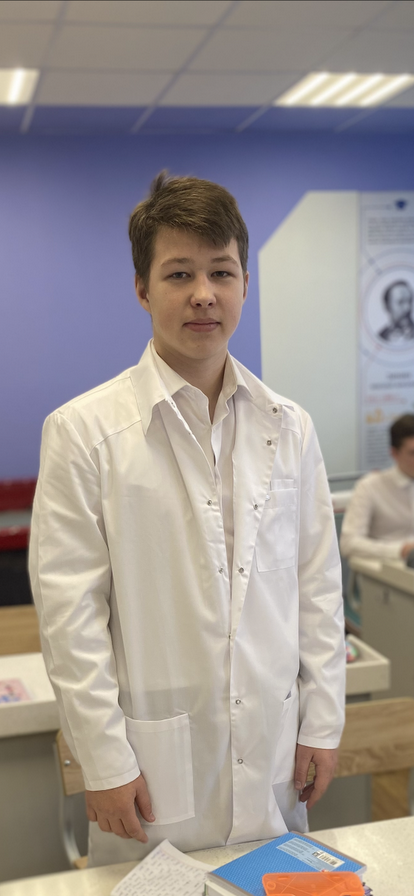 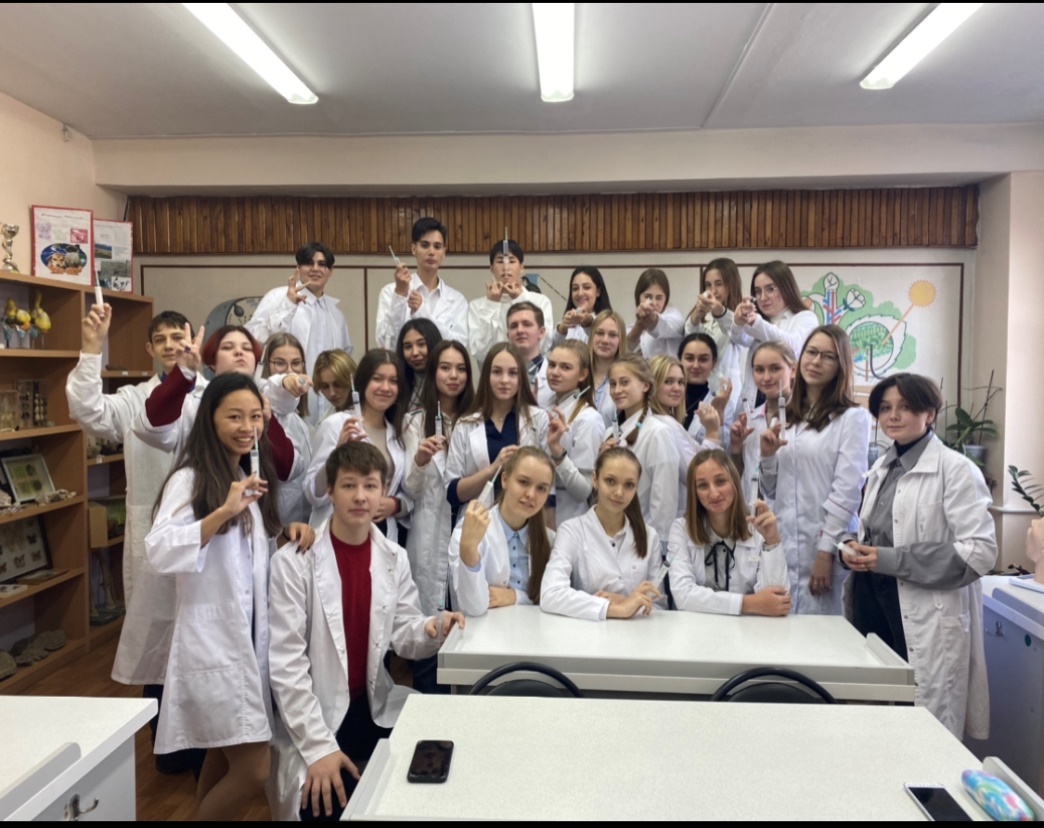 